                         السيـــرة الذاتية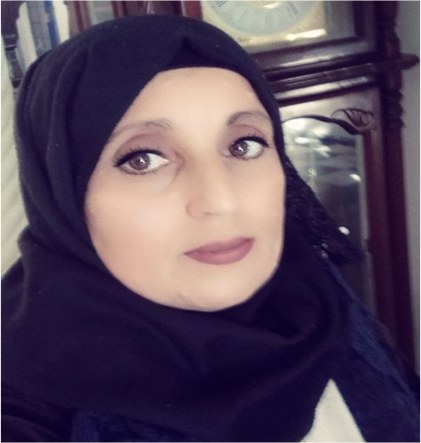 الاسم: عبلةاللقب: علاوةالحنس: انثىتاريخ الميلاد: 04/07/1974 باتنةالعنوان: ص ب 279 العالية بسكرة .رقم الهاتف:0671726705البريد الالكتروني:aabla_05@yahoo.frالمؤهلات العلمية:باحثة دكتوراه تخصص انثربولوجيا بالمركز الوطني للبحث في  الأنثروبولوجيا الاجتماعية والثقافية CRASC  وهران.ماجستير تخصص انثربولوجيا _المركز الوطني للبحث في الانثروبولوجيا الاجتماعية والثقافية CRASC  وهران .ليسانس علم النفس العيادي- جامعة محمد خيضر بسكرة.مجال الوظيفة والنشاطات  :أستاذ مستخلف  بجامعة محمد خيضر بسكرة سنة 2015  إلى سنة2018 .أستاذ مستخلف بجامعة الحاج لخضر سنة2016 .أستاذ مستخلف بالمعهد العالي للتكوين الشبه طبي بسكرة سنة 2016.رئيسة جمعية رعاية وترقية الأسرة اجتماعيا بسكرة.عضو مؤسس بجمعية السعادة للرقي الاجتماعي بسكرة .عضو بالجمعية الوطنية لرعاية الطفل الموهوب الجزائر.عضو بمركز فاعلون للبحث في الانثربولوجيا الاجتماعية والثقافية.عضو بالجمعية الوطنية للبحث في الانثربولوجيا.مديرة ومشرفة على مشروع (انتماء) إدماج الأحداث بمركز الأحداث بسكرة من سنة 2013 إلى يومنا هذا.ملتقيات وأيام دراسية:الملتقى الدولي الأول حول: الروتين الأسري والطقوس:سياق للتنمية في حياة الطفل بمداخلة بعنوان " La Stérilité et Les rituels thérapeutiques traditionnels   المنعقد يومي21/22 فيفري 2020 بالمركب الثقافي عائشة حداد جمعة الجزائر 2.الملتقى الوطني الموسوم بــ " واقع الطفولة المسعفة في الجزئر" بمداخلة بعنوان : تمثلات المجتمع الجزائري لظاهرة مجهولي النسب " وذلك بتاريخ 12 مارس 2020 جامعة وهران 2.الملتقى الوطني حول " المدينة الجزائرية الواقع والتحديات" بمداخلة موسومة ب : قراءة أنثروبولوجية للجريمة في مدينة بسكرة " يومي  28/29 أكتوبر 2019 جامعة مولود معمري تيزي وزو .Colloque national sur la société Algérien et ses nouvelles préoccupations  Intitulé de la communication : la stérilité du couple et la procréation médicalement assistée.02/03 Juillet 2019 . université Mouloud Mammri de Tizi Ozouملتقى السلام الدولي للتطوع والإعلام الالكتروني برعاية الاتحاد الدولي للمواقع الالكترونية  بمداخلة تحت عنوان " تفعيل دور المرأة العربية في رعاية الطفولة الجانحة " 04/08 جويلية 2017  نابل تونس.المؤتمر الدولي للشباب والتطوع برعاية الاتحاد الدولي للمواقع الالكترونية  بمداخلة بعنوان "عمل المرأة التطوعي ودوره في تنمية الرأسمال الاجتماعي بين الواقع والمأمول (مشروع انتماء نموذجا)" 16/20 أوت عمان 2017.يوم دراسي الموسوم  ب: انحراف الأحداث في المجتمع الجزائري وواقع التصدي له بمداخلة عنوانها " الكشافة وإسهامها في التقليل من جنوح الأحدث والعود للانحراف (قراءة انثربولوجية بمركز الأحداث بسكرة)" يومي 24 افريل2017 جامعة وهران 2.يوم دراسي الموسوم  ب: مواقع التواصل الاجتماعي بين الاستخدام العقلاني والسلوك الادماني بمداخلة عنوانه " الشخصية الفيسبوكية بين الواقع والافتراضي"  وذلك بتاريخ 19 افريل 2017 مخبر التربية والتنمة جامعة وهران- 2- المؤتمر الدولي الثاني "البدانة، الجسدانية، الرياضة، الصحة" بمداخلة معنونة ب " تمثلات الطالبة الجامعية لصورة الجسد – رؤية انثربولوجية أيام  12/13/14 أفريل/2016 –بجامعة قفصة تونس.الملتقى الدولي حول: الانثربولوجيا العربية خلال نصف قرن من الزمن (شخصيات، مؤسسات، مجالات الاهتمام، الكتابات الانثربولوجيا العربية في الواقع الافتراضي ) بمداخلة موسومة ب" دور مركز البحث في الانثربولوجيا الاجتماعية والثقافية CRSC في تأصيل البحث الانثربولوجي " المنعقد يومي 11/12 افريل 2017 جامعة محمد خيضر بسكرة .الملتقى الوطني الأول حول: الكرونوبيولوجيا والصحة النفسية: كرونوبيولجيا والمرض السيكويوماتي المزمن نحو استراتجية علاجية تكاملية ايقاعية مناعية نفسية عصبية بمداخلة تحت عنوان " الاضطرابات النفسية وعوامل الإصابة بأعراض الصدفية – الاكزيما " يومي 21/22 نوفمبر 2016  بجامعة محمد خيضر بسكرة .شهادة عضوية الملتقى الوطني الأول حول: الكرونوبيولوجيا والصحة النفسية: كرونوبيولجيا والمرض السيكويوماتي المزمن نحو استراتجية علاجية تكاملية إيقاعية مناعية نفسية عصبية يومي 21/22 نوفمبر 2016 بجامعة محمد خيضر بسكرة .يوم دراسي حول السحر بين المحظور الديني والمسوغ الاجتماعي بمداخلة بعنوان " ممارسة المرأة للعلاجات الروحية بمنطقة بسكرة قراءة انثربولوجية" يوم 03 ماي 2016  بالقطب الجامعي شتمة جامعة محمد خيضر بسكرة.يوم دراسي حول الحاجات التعليمية لذوي صعوبات التعلم في المنظومة التربوية الجزائرية- تشخيص وعلاج-  بمداخلة بعنوان      " اللعب ودوره في التخفيف من مشكلات الأطفال ذوي صعوبات التعلم"  يوم 14 /04/ 2016 القطب الجامعي شتمه جامعة محمد خيضر بسكرة.الملتقى الدولي الثاني راهن المجتمعات المغاربية رؤى ومقاربات الباحثين الشباب بمداخلة بعنوان "تأثير مهارات الاتصال والعلاقات الإنسانية على رأس المال البشري لدى  عينة من العمال بالمؤسسات الجزائرية" 20/22 مارس2016 المنستير تونس.الملتقى الوطني الأول حول نحو إستراتيجية شاملة لحماية الشباب من الانحراف بعنوان "جمعيات المجتمع المدني ودورها في ادماج الحدث الجانح بمركز الاحداث بسكرة" يومي23 /24 فيفري 2016جامعة باتنة 1.